Recrutement – Fiche mission – Service Civique QUI SOMMES-NOUS ? Le Service de Coopération au Développement – SCD est une association française d’envoi de volontaires pour des missions longues durées (6 mois à 2 ans) sur des projets de développement, de coopération et de solidarité internationale, dans des structures partenaires en Asie, Afrique ou Amérique Latine. Depuis 2015, le SCD s’est lancé dans le volontariat de réciprocité (l’accueil de volontaires étrangers.ères en mission de service civique en France) pour promouvoir activement un volontariat plus équitable. En 2019, le SCD débute un nouveau projet d’envergure : le projet PrODDige.Pour plus d’informations sur le SCD :www.scd.asso.fr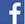 LE PROJET PRODDIGE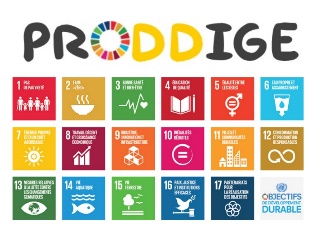 Le Projet PrODDige est un projet innovant de volontariat de réciprocité visant à travailler autour des Objectifs du Développement Durable (ODD).Le projet accueillera 20 volontaires, moitié français.es, moitié étrangers.ères, pour des missions de service civique d’une durée de 9 mois sur le territoire de la Métropole de Lyon. Comment ? La mission des volontaires s’organisera en 2 temps :3 jours/semaine, chaque volontaire effectuera une mission de service civique dans une structure de transformation sociale, partenaire du SCD2 jours/semaine, les volontaires seront réuni.e.s en équipe de 4 et travailleront à imaginer et mettre en œuvre leur propre projet de sensibilisation aux ODD au niveau local. Où ? Métropole de LyonQuand ? Du 01/10/2019 au 30/06/2020 (9 mois)Conditions :- Contrat de Service Civique – 9 mois- 35 h/semaine, en journée, du lundi au vendredi. Des aménagements sont possibles en fonction des activités proposées par la structure qui accueillera le ou la volontaire du mercredi au vendredi.- 18 jours de vacances- Les frais de séjour sont pris en charge dans le cadre du projet.MISSION DANS LA STRUCTURE D’ACCUEIL (DU MERCREDI AU VENDREDI)Structure d’accueil : L’EPI est une structure plurielle basée sur des valeurs fondatrices que sont la laïcité, la liberté de conscience et d’expression, l’égalité des droits et des devoirs, la solidarité.Ses activités s’articulent autour de 3 axes principaux :- Le soutien à la vie associative. L’EPI est un point d’appui à la vie associative qui accueille les associations locales et les bénévoles pour les accompagner dans leurs projets.- L’Université Citoyenne et Solidaire. Mettre le savoir à disposition de tous par des conférences, des formations et un espace dédié aux jeunes.- Projets interculturels. Organisation ou co-organisation d’événements mémoriels, culturels et engagés et mise en œuvre de projets artistiques participatifs.http://www.espace-projets-interassociatifs.fr/Lieu de la mission : 13 rue Auguste Renoir – 69 120 Vaulx-en-VelinIntitulé de la mission : Le/la volontaire pourra participer à deux projets :Participation à l’atelier de réparation de vélo Le Service environnement de la Ville de Vaulx-en-Velin a initié un projet autour d’un atelier de réparation de vélos, avec un réseau de partenaire dont fait partie l’EPI. Le projet, en cours de co-construction, vise à dynamiser l’usage du vélo au sein de la ville tout en créant un espace de rencontre et de partage.2) Participation au plan municipal de lutte contre les discriminationsDans le cadre de ce Plan de lutte contre les discriminations, coordonné par la Ville de Vaulx-en-Velin, et auquel l’EPI participe, sont prévus divers types d’actions, parmi lesquels 2 évènements d’envergure sur le thème des migrations et des initiatives en faveur des droits des femmes et de la jeunesse. Activités :- participer aux réunions de préparation des activités- appuyer l’organisation et l’animation des activités - rencontrer les partenaires et faire du lien entre les différents acteursQUEL.LE VOLONTAIRE RECHERCHONS-NOUS ?- Avoir moins de 26 ans (cadre légal du Service civique en France)- Avoir une bonne maitrise du français- Avoir un engagement associatif dans son pays d’origine- Goût pour le travail en équipe- Aisance avec l’outil informatique- Organisé.e et capable d’autonomie- Intérêt pour les questions environnementales et la lutte contre les discriminationsPOURQUOI PARTICIPER AU PROJET PRODDIGE ?- Participer à un projet innovant et en plein développement- Vivre et nourrir son engagement citoyen - Faire l’expérience de l’interculturalité au contact de volontaires français.es et d’autres nationalités- Travailler en équipe avec d’autres volontaires pour concevoir et mettre en œuvre un projet de sensibilisation aux ODD- Intégrer un programme de formation-action qui permettra à chaque volontaire de monter en compétences et de valoriser son expérience au retourPROCESSUS DE RECRUTEMENTLes entretiens de recrutement se dérouleront par Skype au cours du mois de mai avec l’ANVT, le SCD (qui assure la coordination globale du projet PrODDige) et la structure d’accueil en France (qui accueillera le/la volontaire 3 jours/semaine).SEMAINE TYPE DU OU DE LA VOLONTAIRE (35 h/semaine)SEMAINE TYPE DU OU DE LA VOLONTAIRE (35 h/semaine)SEMAINE TYPE DU OU DE LA VOLONTAIRE (35 h/semaine)SEMAINE TYPE DU OU DE LA VOLONTAIRE (35 h/semaine)SEMAINE TYPE DU OU DE LA VOLONTAIRE (35 h/semaine)LUNDIMARDIMERCREDIJEUDIVENDREDILes volontaires sont réuni.e.s en équipes de 4 et travaillent à la conception de leur propre projet de sensibilisation autour des ODD au niveau local.Les volontaires sont réuni.e.s en équipes de 4 et travaillent à la conception de leur propre projet de sensibilisation autour des ODD au niveau local.Mission de service civique dans les structures partenaires du SCD (1 volontaire/structure)Mission de service civique dans les structures partenaires du SCD (1 volontaire/structure)Mission de service civique dans les structures partenaires du SCD (1 volontaire/structure)